Application Form      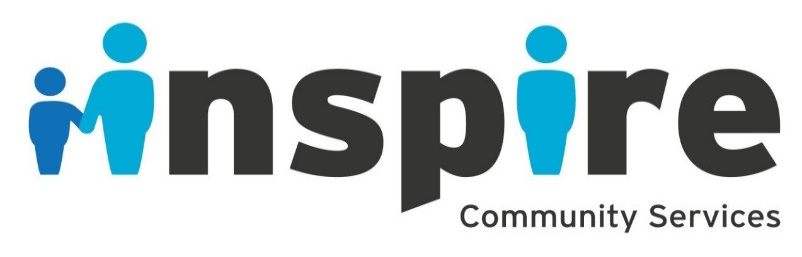 You must complete all sections of the Application Form in black ink or electronically.   We will use this form to help us decide on your suitability for the post so please make sure it is accurate and complete.  Curriculum Vitae will not be accepted.   Guidance Notes are included to help you complete this form.Personal Details and Contact DetailsAddress history (please include last five years - insert additional lines if necessary)Entitlement to work in the UKReferences Please provide details of two referees who can comment on your suitability for this post. The referee must be a line manager or supervisor. References from relatives or people who only know you as a friend are not acceptable. If you do not wish us to contact a referee prior to inteview, then please tick the appropriate box and use a separate sheet to explain why .  If you have not worked previously, then please give details of a school/college/university official.     Current Employment (or last employment if not currently employed)Previous Employment (please list all your employment history and continue on an additional sheet if necessary.)  To meet The Children’s Homes (England) Regulations 2015, if you have previously worked in a position involving work with children or vulnerable adults, we will contact these companies to verify of the reason why the employment or position ended.  Failure to provide a full history may delay the start of your employment or result in an offer of employment being withdrawn.Gaps in Employment Please indicate and explain any gaps in employment since first leaving secondary education.  Include specific dates and be sure to account for all gaps, whatever their length.  Education  If the post requires a particular qualification, you will be asked to produce original evidence at your interview if shortlisted.	Other training and development (including professional, vocational or job related training)Membership of Professional Associations or Statutory BodyReasons for applying for this postReasons for applying for this post cont’d….Additional InformationEnhanced DBS Check:All posts defined as “regulated activity” are subject to an Enhanced DBS check so that any criminal background (including “spent” convictions, bind-over orders or cautions) is disclosed to the organisation.  We cannot employ someone to this post without this check. If you are successful in applying for this post we will ask the DBS for a Disclosure.The position for which you are applying involves contact with vulnerable groups. It is exempt from the Rehabilitation of Offenders Act 1974 and all subsequent amendments ( and ). For this position you are not entitled to withhold information about police cautions, bind-overs, or any criminal convictions that would otherwise have been considered “spent” under the Act.B)  Safeguarding Declaration:C)  General DeclarationData ProtectionData Protection accordance with the Data Protection Act 1998, this organisation will only use the information given on this application form to determine your suitability for this post and to monitor equal opportunities.   We will keep application forms of unsuccessful candidates for six months before being destroyed.EQUAL OPPORTUNITIES MONITORING  - IS SECTION TO BE COMPLETED BY  APPLICANTS    (this form will not be used as part of any selection process)Please help Inspire Childrens Services prevent unfair discrimination by answering  of the following questions and ticking the appropriate box. This information will be treated in the strictest confidence and only used to enable us to monitor our performance as an equal opportunities employer. It will not be seen or used by anyone involved in selecting candidates for interview.Personal Details:ADMIN – FOR OFFICE USE ONLYIf answered No to any of the above, refer back to applicant before progressing to interviewAny queries to be addressed at interview stagePosition applied for: Closing date:  Where did you first learn of this vacancy? Where did you first learn of this vacancy? Where did you first learn of this vacancy? Where did you first learn of this vacancy? Title:	Surname:	Forenames (in full): Title:	Surname:	Forenames (in full): Title:	Surname:	Forenames (in full): Title:	Surname:	Forenames (in full): Title:	Surname:	Forenames (in full): Please also provide details of any former names (if applicable) Please also provide details of any former names (if applicable) Please also provide details of any former names (if applicable) Home Address:Home Address:Daytime Telephone No:Daytime Telephone No:Home Address:Home Address:Evening Telephone No:Evening Telephone No:Home Address:Home Address:Mobile No:Mobile No:Home Address:Home Address:National Insurance No:National Insurance No:Post Code:e-mail:e-mail:Address:From / to:Address:From / to:Address:From / to:Address:From / to:All applicants will be asked at interview to provide documentary evidence of their right to work in the UK – do you have any restrictions that apply to you?	Yes*      	no *If yes – please give details of any restrictions:  Referee 1 (current or most recent employer)  Referee 1 (current or most recent employer)  Referee 2  Referee 2  Name:Name:Name:Name:Relationship to applicant:Relationship to applicant:Relationship to applicant:Relationship to applicant:Position:Position:Position:Position: Name:  Name:  Name: Name:Address:Address:Address:Address:Post Code:Post Code:Telephone No:Telephone No:E-mail:E-mail:Employer Name:Employer Address:Post Title:Start date (dd/mm/yyyy):End date (dd/mm/yyyy):
(if applicable)Please give a brief description of current duties, responsibilities and achievements:Reason for leaving this post:What is your contractual period of notice?Current Salary:Current Salary:Current Salary:Name and address of EmployerJob TitleStart Date
(dd/mm/yyyy)End Date
(dd/mm/yyyy)Reason for
LeavingFrom:
(mm/yyyy)To:
(mm/yyyy)Reason for gapSecondary and Further Education (please list in chronological order and start / finish dates mm/yyyy) LevelSubjectsGrade/ResultYear Obtained (yyyy)Title and brief description of courseDateOrganisation NameLevel of Membership/Role/Registration No. (if applicable)Level of Membership/Role/Registration No. (if applicable)Level of Membership/Role/Registration No. (if applicable)Registration DateRegistration DateRegistration DateAre you subject to any conditions or prohibitions placed on you by any statutory body in the UK.   *If Yes – please provide details in a sealed envelope and attach with this formAre you subject to any conditions or prohibitions placed on you by any statutory body in the UK.   *If Yes – please provide details in a sealed envelope and attach with this formYes*NoThis section is the most vital part of the form. We need you to give us specific information to support your application so that we can shortlist in a fair and unbiased way. We recommend that you provide as much evidence as possible to show how your skills, abilities, knowledge and experience meet the selection criteria in the post description and person specification (where provided). These documents describe the essential experience and knowledge required for the post and may include competencies required. Please provide examples which relate directly to the post you are applying for:   Please continue overleaf if necessary……Please use additional sheets (if necessary) and attach to this formAre you licensed to drive any of the following?Private CarMotor BikePSVOther (give details)Other (give details)Please confirm whether this will be your only employment?Please confirm whether this will be your only employment?Please confirm whether this will be your only employment?Please confirm whether this will be your only employment?Please confirm whether this will be your only employment?Please confirm whether this will be your only employment?Please confirm whether this will be your only employment?Please confirm whether this will be your only employment?YesNo*No*No** If no, provide details including days and hours worked and whether full- or part-time:* If no, provide details including days and hours worked and whether full- or part-time:* If no, provide details including days and hours worked and whether full- or part-time:* If no, provide details including days and hours worked and whether full- or part-time:* If no, provide details including days and hours worked and whether full- or part-time:* If no, provide details including days and hours worked and whether full- or part-time:* If no, provide details including days and hours worked and whether full- or part-time:* If no, provide details including days and hours worked and whether full- or part-time:* If no, provide details including days and hours worked and whether full- or part-time:* If no, provide details including days and hours worked and whether full- or part-time:* If no, provide details including days and hours worked and whether full- or part-time:* If no, provide details including days and hours worked and whether full- or part-time:* If no, provide details including days and hours worked and whether full- or part-time:* If no, provide details including days and hours worked and whether full- or part-time:* If no, provide details including days and hours worked and whether full- or part-time:Have you been the subject of a formal disciplinary sanction or are you in the process of ongoing disciplinary proceedings in your current employment?Have you been the subject of a formal disciplinary sanction or are you in the process of ongoing disciplinary proceedings in your current employment?Have you been the subject of a formal disciplinary sanction or are you in the process of ongoing disciplinary proceedings in your current employment?Have you been the subject of a formal disciplinary sanction or are you in the process of ongoing disciplinary proceedings in your current employment?Have you been the subject of a formal disciplinary sanction or are you in the process of ongoing disciplinary proceedings in your current employment?Have you been the subject of a formal disciplinary sanction or are you in the process of ongoing disciplinary proceedings in your current employment?Have you been the subject of a formal disciplinary sanction or are you in the process of ongoing disciplinary proceedings in your current employment?Have you been the subject of a formal disciplinary sanction or are you in the process of ongoing disciplinary proceedings in your current employment?Yes *Yes *NoHave you been dismissed from any previous employment?Have you been dismissed from any previous employment?Have you been dismissed from any previous employment?Have you been dismissed from any previous employment?Have you been dismissed from any previous employment?Have you been dismissed from any previous employment?Have you been dismissed from any previous employment?Have you been dismissed from any previous employment?Yes *Yes *No* If yes, please indicate which employment and specify the reasons for your disciplinary / dismissal (use a separate sheet if necessary):If you are short-listed for interview the panel will discuss this with you and your current or previous employers.* If yes, please indicate which employment and specify the reasons for your disciplinary / dismissal (use a separate sheet if necessary):If you are short-listed for interview the panel will discuss this with you and your current or previous employers.* If yes, please indicate which employment and specify the reasons for your disciplinary / dismissal (use a separate sheet if necessary):If you are short-listed for interview the panel will discuss this with you and your current or previous employers.* If yes, please indicate which employment and specify the reasons for your disciplinary / dismissal (use a separate sheet if necessary):If you are short-listed for interview the panel will discuss this with you and your current or previous employers.* If yes, please indicate which employment and specify the reasons for your disciplinary / dismissal (use a separate sheet if necessary):If you are short-listed for interview the panel will discuss this with you and your current or previous employers.* If yes, please indicate which employment and specify the reasons for your disciplinary / dismissal (use a separate sheet if necessary):If you are short-listed for interview the panel will discuss this with you and your current or previous employers.* If yes, please indicate which employment and specify the reasons for your disciplinary / dismissal (use a separate sheet if necessary):If you are short-listed for interview the panel will discuss this with you and your current or previous employers.* If yes, please indicate which employment and specify the reasons for your disciplinary / dismissal (use a separate sheet if necessary):If you are short-listed for interview the panel will discuss this with you and your current or previous employers.* If yes, please indicate which employment and specify the reasons for your disciplinary / dismissal (use a separate sheet if necessary):If you are short-listed for interview the panel will discuss this with you and your current or previous employers.* If yes, please indicate which employment and specify the reasons for your disciplinary / dismissal (use a separate sheet if necessary):If you are short-listed for interview the panel will discuss this with you and your current or previous employers.* If yes, please indicate which employment and specify the reasons for your disciplinary / dismissal (use a separate sheet if necessary):If you are short-listed for interview the panel will discuss this with you and your current or previous employers.* If yes, please indicate which employment and specify the reasons for your disciplinary / dismissal (use a separate sheet if necessary):If you are short-listed for interview the panel will discuss this with you and your current or previous employers.* If yes, please indicate which employment and specify the reasons for your disciplinary / dismissal (use a separate sheet if necessary):If you are short-listed for interview the panel will discuss this with you and your current or previous employers.* If yes, please indicate which employment and specify the reasons for your disciplinary / dismissal (use a separate sheet if necessary):If you are short-listed for interview the panel will discuss this with you and your current or previous employers.* If yes, please indicate which employment and specify the reasons for your disciplinary / dismissal (use a separate sheet if necessary):If you are short-listed for interview the panel will discuss this with you and your current or previous employers.Please note the following:If you are related to anyone in this organisation please provide details (refer to notes below):Please note the following:If you are related to anyone in this organisation please provide details (refer to notes below):Please note the following:If you are related to anyone in this organisation please provide details (refer to notes below):Please note the following:If you are related to anyone in this organisation please provide details (refer to notes below):Please note the following:If you are related to anyone in this organisation please provide details (refer to notes below):Please note the following:If you are related to anyone in this organisation please provide details (refer to notes below):Please note the following:If you are related to anyone in this organisation please provide details (refer to notes below):Please note the following:If you are related to anyone in this organisation please provide details (refer to notes below):Please note the following:If you are related to anyone in this organisation please provide details (refer to notes below):Please note the following:If you are related to anyone in this organisation please provide details (refer to notes below):Please note the following:If you are related to anyone in this organisation please provide details (refer to notes below):Please note the following:If you are related to anyone in this organisation please provide details (refer to notes below):Please note the following:If you are related to anyone in this organisation please provide details (refer to notes below):Please note the following:If you are related to anyone in this organisation please provide details (refer to notes below):Please note the following:If you are related to anyone in this organisation please provide details (refer to notes below):Have you ever been convicted of any offence, been bound-over, or given a caution? (see notes above)*If yes, please give details in the space provided below.   The information you provide will be treated in confidence.Are you currently the subject of any police investigations following allegations made against you?*If yes, please give details in the space provided below.   The information you provide will be treated in confidence.I declare that the information I have given on this form is complete and accurate and that: I am not barred or disqualified from working with vulnerable groups, children or young people I am not subject to any sanctions or conditions on my employment imposed by the Independent Safeguarding Authority, Secretary of State or other regulatory body.   .Signed:	Print Name:Date:I understand that to knowingly give false information or to leave out any relevant information could result in:the withdrawal of any offer of appointment, or my dismissal at any time in the future, and possible criminal prosecutionSigned:	Print Name:Date:Availability:Are there any dates when you are not available for interview?PLEASE RETURN THIS  TO: alisonroby@inspirecs.org or Inspire Childrens Services ,  Unit 3, Craig Court, Standish Street, St Helens, WA10 1GJPost Title:  Post No:Post No:First name(s):Surname:Surname:Date of Birth:Male:Female:Ethnic Origin/Nationality:						My Ethnic Origin is:Ethnic Origin/Nationality:						My Ethnic Origin is:Ethnic Origin/Nationality:						My Ethnic Origin is:Sexual Orientation:Bisexual	Gay	Heterosexual	Lesbian	Prefer not to saySexual Orientation:Bisexual	Gay	Heterosexual	Lesbian	Prefer not to saySexual Orientation:Bisexual	Gay	Heterosexual	Lesbian	Prefer not to sayReligion (please tick one box only; categories determined by Office of Population Census and Surveys):Christian	Buddhist	Hindu	Jewish	MuslimSikh	All other religions, beliefs or faiths	No religion	Prefer not to sayReligion (please tick one box only; categories determined by Office of Population Census and Surveys):Christian	Buddhist	Hindu	Jewish	MuslimSikh	All other religions, beliefs or faiths	No religion	Prefer not to sayReligion (please tick one box only; categories determined by Office of Population Census and Surveys):Christian	Buddhist	Hindu	Jewish	MuslimSikh	All other religions, beliefs or faiths	No religion	Prefer not to sayDisability:The Disability Discrimination Act defines disability as a physical or mental impairment which has a substantial and long term adverse effect on his/her ability to carry out normal day to day activities.Do you consider yourself to be disabled?	Yes			NoIf Yes what is the nature of your disability?If you are disabled, are there any arrangements we can make for you at interview (e.g. ground floor venue, hearing loop, sign language interpreter, audio tape or other adjustments).   Please detail requirements:We  will interview all disabled applicants who meet the minimum (i.e. essential) criteria for a post vacancy and consider them on their skills and experience.   Please sign here if you are happy for your details to be passed to the interviewing manager so that you can be considered under the two ticks scheme. 	Signature						Print name in fullDisability:The Disability Discrimination Act defines disability as a physical or mental impairment which has a substantial and long term adverse effect on his/her ability to carry out normal day to day activities.Do you consider yourself to be disabled?	Yes			NoIf Yes what is the nature of your disability?If you are disabled, are there any arrangements we can make for you at interview (e.g. ground floor venue, hearing loop, sign language interpreter, audio tape or other adjustments).   Please detail requirements:We  will interview all disabled applicants who meet the minimum (i.e. essential) criteria for a post vacancy and consider them on their skills and experience.   Please sign here if you are happy for your details to be passed to the interviewing manager so that you can be considered under the two ticks scheme. 	Signature						Print name in fullDisability:The Disability Discrimination Act defines disability as a physical or mental impairment which has a substantial and long term adverse effect on his/her ability to carry out normal day to day activities.Do you consider yourself to be disabled?	Yes			NoIf Yes what is the nature of your disability?If you are disabled, are there any arrangements we can make for you at interview (e.g. ground floor venue, hearing loop, sign language interpreter, audio tape or other adjustments).   Please detail requirements:We  will interview all disabled applicants who meet the minimum (i.e. essential) criteria for a post vacancy and consider them on their skills and experience.   Please sign here if you are happy for your details to be passed to the interviewing manager so that you can be considered under the two ticks scheme. 	Signature						Print name in fullIt would also help us to know any barriers you have faced when dealing with us and we would be grateful if you would also use this space to make suggestions on how we can improve our services.It would also help us to know any barriers you have faced when dealing with us and we would be grateful if you would also use this space to make suggestions on how we can improve our services.It would also help us to know any barriers you have faced when dealing with us and we would be grateful if you would also use this space to make suggestions on how we can improve our services.Has applicant completed self-disclosure formYes / NoHas applicant provided 2 referencesYes / NoIs one reference from most recent employerYes / NoIs employment history fully complete and without any gapsYes / NoIs National Insurance number providedYes / No